М. В. ЛяшенкоИ.Е. ШереметьеваА.Л. Коротя Программа«Обучение дошкольников игре в хоккей на траве»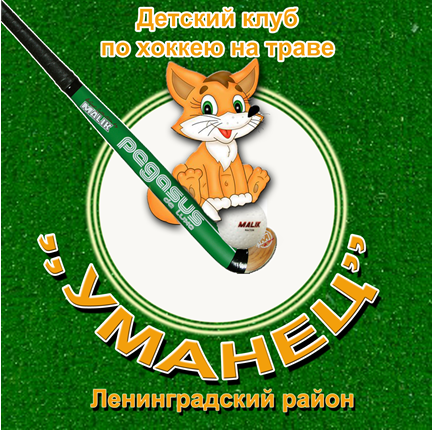 ст. Ленинградская2015 годАвтор:Марина Викторовна Ляшенко – начальник методического отдела муниципального казенного учреждения дополнительного педагогического образования «Центр развития образования» муниципального образования Ленинградский районСоавтор:Ирина Евгеньевна Шереметьева – заведующий муниципальным бюджетным дошкольным образовательным учреждением детский сад общеразвивающего вида  № 3 станицы Ленинградской муниципального образования Ленинградский район       Программа «Обучение дошкольников игре в хоккей на траве» разработана  в соответствии с ФГОС. В книге представлена программа «Обучение дошкольников игре в хоккей на траве», структура образовательной деятельности, оценки уровня умений детей, учебно-тематический план обучения игре в хоккей на траве, диагностика основных умений, навыков и приемов игры, схема проведения турниров по хоккею на траве.	Пособие будет полезно инструкторам по физической культуре ДОУ, воспитателям детского сада, заведующим, родителям детей старшего дошкольного возраста.Целевой раздел программыПояснительная записка.	У хоккея на траве давняя и богатая история. Хоккей на траве - древняя игра. В Египте в хоккей на траве играли еще за два тысячелетия до нашей эры: на пирамиде того периода в долине реки Нила изображены два человека, играющие клюшками и шарообразными предметом. Раскопки показывают, что эта игра была известна жителям Древней Греции.Исторические документы говорят о том, что игры, похожие на хоккей, были у древних японцев, у ацтеков Южной Америки, у красных индейцев.Большинство историков считает, родоначальником хоккея на траве являются пастухи, коротавшие свободное время на пастбище. Современный хоккей на зеленом поле ведет свое название от старо-французского слова «хоккей», что означает «изогнутая пастушья палка».Современное рождение хоккей на зеленом поле получил в Англии в 19 веке. В правилах говорилось, что «клюшка не должна подниматься выше плеча», «мяч должен быть белого цвета».В 1890 году состоялся первый официальный международный турнир по летнему хоккею в г. Риле между командами Ирландии и Уэльса.К концу 19 века хоккей на траве стал известен и начал развиваться и в Европе: в Голландии, Германии, Франции, Дании, Чехословакии, Шотландии.В 1908 году этот вид спорта был включен в программу олимпийских игр (мужчины), а 7 января 1924 года была образована Международная федерация хоккея на траве.	Благодаря своей открытости, эстетичности, физической и технической доступности хоккея на траве превратился в популярную во всем мире игру, став частью общей мировой культуры. В настоящее время он культивируется на всех континентах, а общее количество занимающихся хоккея на траве составляет около 100 миллионов человек.	Эта спортивная игра является не только формой отдыха и развлечения, но и официальной спортивной дисциплиной. Цель игры – забить гол в ворота соперника. Как и в любом состоянии, здесь существует свои правила и этикет (приложение 1, 2). Данная игра не знает возрастных ограничений, для нее нужна специальная физическая подготовка. От игроков требуется концентрация внимания, техника исполнения ударов и координация. Несмотря на дружелюбную атмосферу между соперниками, хоккей на траве – игра азартная, требующая гибкого ума и сноровки.	Каждая эпоха требует обновления форм и методов воспитания и обучения детей. В настоящее время перед педагогами стоит задача укрепления здоровья дошкольников, приобщение их к здоровому образу жизни, формированию интереса к спорту, а так же воспитания личности, способной действовать универсально, владеющей стратегическим видением, обладающей выдержкой, собранностью, умением концентрировать свое внимание. Именно такие качества и развивает в ребенке хоккей на траве.	Хоккей на траве – один из способов поддержания хорошей физической формы. Постоянное движение во время игры, тренировок, отработки движений, ударов, поз улучшает общее физическое состояние, закаляет не только организм, но и нервную систему, помогает сосредоточится, сконцентрироваться. Хорошее влияние хоккей на траве оказывает на зрение: концентрация внимания на белом шарике, лежащем на темно-зеленой поверхности специального искусственного покрытия, тренирует мышцы глаз, успокаивает и умиротворяет. 	Разработанная программа «Обучение дошкольников игре в хоккей на траве» в соответствии с Федеральным государственным образовательным стандартом, учитывает специфику работы с детьми дошкольного возраста, возрастные особенности воспитанников дошкольных образовательных учреждений.	Ее отличительной особенностью являются развернутая деятельность педагога, направленная на формирование личности ребенка в коллективе, развитие его физической и общей культуры, гармонии и высокой самооценки, приобщение к здоровому и активному образу жизни. Хоккеем на траве могут заниматься воспитанники с разными физическими возможностями.	Главной целью Программы является обучение дошкольников игре в хоккей на траве и поддержание интереса к физической культуре и спорту. При этом обеспечивается решение следующих задач физического воспитания дошкольников:- укрепление физического здоровья, физического развития и повышения работоспособности детей дошкольного возраста;- воспитание у дошкольников высоких нравственных качеств и формирование мотивации к систематическим занятиям физическими упражнениями;- формирование начальных представлений о данном виде спорта;- обучение правилам игры в хоккей на траве;- развитие двигательных способностей и приобретение соответствующих умений;- создание благоприятных условий развития детей в соответствии с их возрастными и индивидуальными особенностями и склонностями.	Для игры в хоккей на траве подходят любые поверхности: асфальт, бетон, земля, травка, даже на утоптанном снегу можно организовать зимний турнир по хоккею на траве. А пара мячей и клюшки для игры в хоккей на траве и ворота – все, что необходимо для участия в игре. Планируемые результаты освоения программы.	При оценке уровня умений навыков игры в хоккей на траве, приобретенных детьми, педагоги руководствуются рядом критериев. В результате освоения программы 1- го года обучения дошкольники должны знать первичные сведения об истории возникновения игры, ее правилах и этикете; видах площадок, хорошо владеть терминологией игры. Так же они должны уметь правильно держать клюшку, принимать стойку, прицеливаться, освоить способы прохождения препятствий.	К концу 2- го года обучения воспитанники должны закрепить знания, полученные за первый год обучения, научиться чувствовать и ценить красоту игры в хоккей на траве, стать активными участниками соревнований. Они так же должны знать простейшие основы судейства, уметь грамотно выполнять технику игры, самостоятельно продумывать движения мяча во время игры.	Спортивный рост каждого ребенка педагоги оценивают с помощью методов наблюдения и включения детей в физкультурную деятельность. Формирование на занятиях оценочной деятельности самих дошкольников происходит по двум направлениям. Во-первых, благодаря знакомству с профессиональными спортсменами, а во-вторых сопоставление с тем, как изменились результаты. Механизм оценки является и «обратная связь» воспитанников и педагога. Диагностика ведется педагогами с помощью таблицы, представленной в приложении. Одной из «экспертных оценок» является участие дошкольников в соревнованиях.	В процессе бесед с детьми об увиденных состязаниях внутри детского сада или районных у них вырабатывается чувство соперничества, успешности, а полученные впечатления учат их сравнивать, сопоставлять, анализировать, делать выводы, вызывают желание поделиться своими мыслями с взрослыми и с ровесниками. Игра в хоккей на траве – занятие коллективное, позволяющее создать условия для «здорового» делового и неформального общения, в процессе которого дети с удовольствием занимаются и отдыхают.Содержательный раздел программыСодержание и структура образовательной деятельности.	Обучение игре в хоккей на траве  организуются в рамках кружковой работы. Продолжительность образовательной деятельности 25-30 минут  и проводится раз в неделю с детьми старшего дошкольного возраста (с пяти лет). Наполняемость групп составляет в среднем 14-16 человек. Программа рассчитана на два года обучения. На решение воспитательно-образовательных задач в течение всего периода обучения дошкольников отводится 72 часа. Половину из них в первый год обучения занимает базовая подготовка. Дошкольники изучают теоретические аспекты игры, знакомятся с площадкой, инвентарем, правилами игры и терминологией.  В конце года организуются соревновании – турнир по хоккею на траве. Столько же часов во второй год обучения отводится для отработки техники игры. Год так же заканчивается соревнованием.	Работа с детьми строится на принципах сотрудничества и уважительного отношения к личности ребенка. При этом обеспечивается индивидуальный подход к каждому дошкольнику, подбираются персональные задания, и выстраивается личная траектория успеха.	Не случайно для работы с дошкольниками были выбраны следующие педагогические принципы обучения:- построение образовательной деятельности на основе индивидуальных особенностей каждого ребенка  (индивидуальный подход к личности каждого ребенка);- поддержка инициативы детей в различных видах деятельности (личностно ориентированный подход);- возрастная адекватность (соответствие условий, требований, методов возрасту и особенностям развития);- гуманизация;- использование игровых приемов обучения.	Каждая образовательная деятельность состоит из четырех частей. Во вводной части наряду с организационными моментами (сообщения темы и цели занятия) педагог проводит короткие беседы и презентации по теории хоккея на траве, устраивает просмотр видеофильмов и мини-роликов.	Подготовительная часть содержит строевые и обучающие упражнения (ОРУ) специализированного характера, а так же столь необходимые для хоккея на траве психомоторные упражнения (ПМУ), в состав которых входят движения на развитие необходимых психических и психомоторных процессов и чувств, локомоторной и ручной ловкости.	Подводящие и специальные упражнения, связанные с освоением тактико-технических действий в игре, развиваются в основной части образовательной деятельности.	Заключительная часть образовательной деятельности посвящается подвижным играм и играм на восстановление, а так же подведение итогов. 	Вся образовательная деятельность проходят в непринужденной обстановке, перенапряжение и утомляемость снимается за счет переключения на разнообразные игровые виды деятельности. Игры используются как метод обучения, позволяющий заинтересовать и увлечь ребенка. Например, упражнения дополняются игровыми атрибутами: домиками для попадания мячом в цель, сказочными персонажами. Этот прием позволяет воспитанникам добиваться цели в атмосфере психологического комфорта и дружелюбия.	Поощрения так же является одним из эффективных методов обучения дошкольников и используется педагогами на протяжении всего периода обучения.	По возможности проводятся дополнительные тренировки, которые являются продолжением деятельности в кружке по хоккей на траве. При этом необходимо осваивать основные группы упражнений, не предусмотренные Программой.	Работа по обучению детей игре в хоккей на траве требует определенных знаний педагогов. Сотрудничество, налаженное со спортивными клубами, способствует процессу интеграции дополнительного образования в детском саду и совершенствованию работы по обучению дошкольников игре в хоккей на траве.Учебно-тематический план образовательной деятельности для детей первого года обучения (5-6 лет)Учебно-тематический план образовательной деятельностидля детей второго года обучения (6-7 лет)Организационный разделМатериально-техническое обеспечение.Для реализации данной программы необходимы следующие условия:Методические пособия и специальная литература по данному предмету.Специальная площадка с искусственным покрытием.Специальный спортивный инвентарь: специальные клюшки, специальные мячи. Методическое обеспечение программы.Для реализации программы имеются различные методические пособия:Волков Л.В. Теория и методика детского и юношеского спорта. -Киев: Олимпийская литература, 2002.Громаков В.С., Малыгин Е.В., Невмянов А.М., Сееркунова Г.Л. Обучение и тренировка вратаря в хоккее на траве. Методические рекомендации. -М., 1985.Громаков В.С., Федотова Е.В. Подготовка вратаря в хоккее на траве (под общ ред. Е.В. Федотовой). -М.: Спорт и культура, 2002.Детская спортивная медицина: Руководство для врачей / Под ред. С.Б. Тихвинского, С.В. Хрущева. -М.: Медицина, 1991.Лейкин А.Л. Белый мяч на зеленой траве: Травяной хоккей на Олимпиадах.-М.: Сов. Россия, 1979.Мирзоев  ОМ.   Применение  восстановительных  средств   в   спорте.  -М.:СпортАкадемПресс, 2000.Никитушкин В.Г., Губа В.П. Методы отбора в игровые виды спорта. -М.:ИКА, 1998.Озолин Н.Г. Настольная книга тренера: Наука побеждать. -М.: Издательство Астрель, 2002.Правила игры: Хоккей на траве и индорхоккей (пер. с англ. Р.В. Филимоновой и ЕМ. Эскиной). -М.: ФХТР, 2008.Селуянов В.Н., Шестаков М.П. Определение одаренностей и поиск талантов в спорте. -М.: СпортАкадемПресс, 2000.Справочник ФХТР: 2002 - 2008 гг. (Автор-составитель Е.В. Ломов).Федотова Е.В. Многолетняя подготовка юных спортсменок в хоккее на траве: Метод, рекомендации / ФХТР. -М., 2001.Федотова Е.В. Основы планирования подготовки юных спортсменов в хоккее на траве. -М.: ФХТР, 2001.Федотова Е.В. Основы тактики игры и тактической подготовки спортсменов в хоккее на траве. -М.: Спортивная книга^ 2004.Федотова Е.В. Хоккей на траве. -М.: "Физкультура и спорт", 2005. (Азбука спорта).Федотова Е.В.  Хоккей на траве:  программа  спортивной подготовки для детско-юношеских     спортивных     школ,     специализированных    детско- юношеских школ олимпийского резерва / М.: Советский спорт, 2007.Коротя А.Л., Ляшенко М.В. Шаги к мастерству, 2014.№ п/пСодержание(разделы, темы)Количествочасов№ п/пСодержание(разделы, темы)Количествочасов1Истории развития хоккея на траве12Разметка площадок для хоккея на траве13Основная терминология игры в хоккей на траве 14Инвентарь для игры в хоккей на траве 15Атрибуты для игры в хоккей на траве 16Правила игры на площадке в хоккей на траве и правил техники безопасности17Этикет игроков18Отработка техники игры в хоккей на траве.19Обучение маху.110Обучение удару.111Обучение проводке мяча112Обучение тактике игры113Совершенствование техники игры в хоккей на траве.114Отработка техники игры в хоккей на траве115Ознакомление  с препятствиями. 116Знакомство с техникой прохождения препятствий: «лунка односкатная»117Совершенствование техники прохождения препятствий: «лунка односкатная»118Знакомство с техникой прохождения препятствий: «лунка двускатная».119Отработка техники прохождения препятствий: «лунка двускатная».120Знакомство с техникой прохождения препятствий: «эстакада».121 Отработка техники прохождения препятствий: «эстакада».122Совершенствование техники прохождения препятствий: «эстакада».123Знакомство с техникой прохождения препятствий:  «волна».124Отработка техники прохождения препятствий:  «волна».125Совершенствование техники прохождения препятствий:  «волна».126Знакомство с  техникой прохождения препятствий:  «трамплин радиусный с кольцом»127Отработка техники прохождения препятствий:  «трамплин радиусный с кольцом»128Совершенствование техники прохождения препятствий:  «трамплин радиусный с кольцом»129Знакомство с  техникой  прохождения препятствий:  «тоннель».130Отработка техники прохождения препятствий:  «тоннель».131Совершенствование техники прохождения препятствий:  «тоннель».132Знакомство с  техникой прохождения препятствий:  «телега».133Отработка техники прохождения препятствий:  «телега».134Отработка техники прохождения препятствий:  «телега».135Совершенствование техники прохождения препятствий:  «телега».136Итоговое соревнование1№ п/пСодержание(разделы, темы)Количествочасов№ п/пСодержание(разделы, темы)Количествочасов1Техника игры полевого игрока12Техника передвижения полевого игрока13Техника нападения 14Техника владения клюшкой15Техника защиты16Техника противодействия владению мячом17Тактика – душа игры18Индивидуальная тактика в нападении19Групповая тактика в нападении110Командная тактика в нападении111Индивидуальная тактика в защите112Групповая тактика в защите113Командная тактика в защите114Вратарь - половина команды.115Техника игры вратаря. Перемещения.116Техника игры вратаря. Вратарская стойка.117Техника игры вратаря. Противодействие атаке ворот.118Тактика игры вратаря. Индивидуальные тактические действия.119Тактика игры вратаря. Групповые тактические действия120Совершенствование взаимодействия игроков при выполнении передач121Тактические системы игры и основные функции игроков122Тактическая система 1-4-3-3. 123Игроки линии  защиты.124Игроки линии полузащиты 125Игроки линии нападения.126Тактическая система 1-2-3-5.127Игроки линии нападения128Игроки линии полузащиты129Тактическая система 1-5-2-3130Совершенствование игры в атаке131Совершенствование передачи и приема мяча132Совершенствование ведения мяча133Совершенствование броска мяча134Совершенствование техники удара135Итоговое соревнование между девочками136Итоговое соревнование между мальчиками1Итого:36 часов, из них:соревнование-2